66 ROKOV PO DRUHEJ SVETOVEJ VOJNE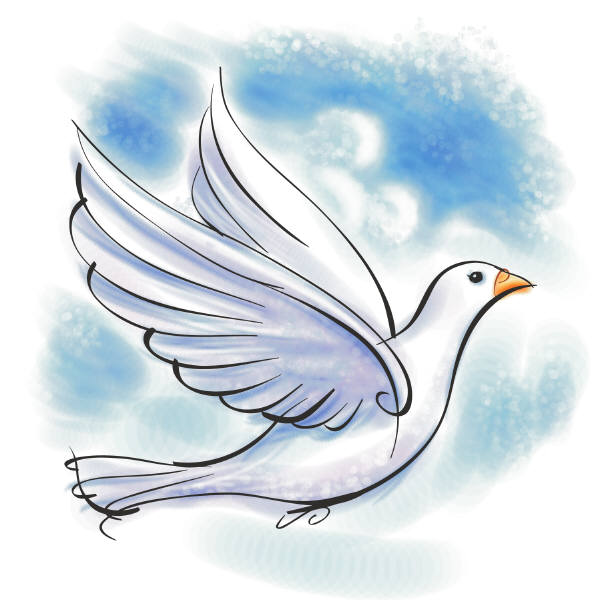 Život mame len jeden,preto si ho chráňmeďalšej vojne zblknuťuž nikdy nedajme!!!                Kružlová 2010                                                           Feciskanin                     V údoli smrtiČestní, štedrí, pracovitíľudia tu vyrastali,na uzkych poličkách chliebkaždodenný dorabali.Dedinky malé, pod horamiako vajíčko, vajíčku sa podobalidrevené domčeky pod slamourovnake tu stáli.Bieda s biedov si turuky podavala,za pracou mladých ľudído cudziny vyhaňala.Dve svetové vojny týmkrajom sa prehnali,každá jedna veľkéjazvy zanechali.O každú piaď zemevojaci ťažko bojovali,zozranených tiel pramienkykrve vytekali.Tisíce položených míndlho po vojne vybuchovali,krutú vojnovú daň eštena životoch brali.Najťažšie tankové bojeúdolie zaznamenalo,preto po vojne meno„údolie smrti“ dostalo.Len prirodné múzeumboje tu pripomina,ten kto vojnu prežilnerad na ňu spomína.Každé dva roky v údoliešte sa bojuje,tisíce ľudi ukažku bojovz blizka pozoruje.Keď vstupite do údoliaúctu padlým vzdajte,aj tu sa naša sloboda rodilaľudia! Pamätajte!(Basničku som recitoval v prírodnom vojenskom múzeu, kde Slovesnká televízia natačala seriál pod nazvom „Od mesta k mestu“)Boj o DukluKaždy deň vystrely dielz diaľky sme počuvali,keď Rusi aj našík hranici sa prebíjali.Sýchravá jeseň, dážde,blato sa s krvou miešalo,ťažko v takom terene,ťažko sa bojovalo.Ako žito pod kosouvojaci padali,ten svoj mladý životešte len začínali.Tak túžili všetci žiť,hranicu na dosah mali,no nie všetci živísa na ňu dostali.Šiesteho októbra 1944do rodnej vlasti vkročili,našu štátnu vlajkuna hranici vztýčili.Konečne! Sme doma zdraví,slzy radosti padali,rodnú zem vojacikľaciac bozkávali.Ťažko vybojovaná slobodatisíce životov zobrala,spustošená krajinapo bojoch zostala.Padlým tu na Duklepomník   vybudovali,tisíce mladých vojakovna veky tu zostali.Navrat do oslobodenej obceKeď prišli Nemci do obceo hranicu už sa bojovalo,civilné obyvateľstvobunkre si kopalo.Že prežijeme kruté bojevšetci sme dúfali,ale sa nedalo,Nemci nás vyhnali.Keď delostrelecké granatyuž na obec dopadali,šancu na prežitiežiadnu sme nemali.Petnásteho októbra 1944sme obec opušťali,u neznamých ľudipomoc sme hľadali.Ešte v ten deň po odchode,Rusi obec bombardovali,len dvanásť domčekovako-tak obstali.Dvadsiatehosiedmeho novembraobec Rusi oslobodili,začiatkom marca 1945domov sme sa vrátili.Zničené príbytky smedo poriadku davali,ako keby sme žiťznova začinali.Množstvo zbraní, municiev chotári zostalo,na každóm kroku ešte tunašťastie čakalo.Boli to ťažké dni,ľudia hladovali,zásoby sa minuliiné sme nemali.Zo zamrznutej zeme smezemiaky vykopávali,ktoré ešte v zeminevybraté zostali.Pomaly život prichádzaldo normálnych koľaji,súkromné firmy námdomy budovali.TokajíkMala dedinka v tôni lesovobeťou sa stala,len preto, že v lesochpartizánom úkryt dala.Každý deň na partizánovako na zver poľovali,v tej dedinke spaťpokojne nedali.Na nevinnom obyvateľstveNemci sa pomstíli,túto malú dedinkudo tla vypalili.Ženy aj malé detiz dedinky vyhnali,všetkých mužov naraz,ako zver postrieľali.Jeden ostal na živeNemci nezbadali,keď do mrtvých tielnemilosrdne strieľali.Mladý chlapec utekal,partizání ho zbadali,ako mladého hrdinuv lese privítali.Do vypalenej obceženy sa vrácali,potreľaných mužovtu si pochovali.Na mieste hrozného činuim kríž postavili,po návrate do vypalenej obcesochu postavili.VíťazstvoNad Rejstagom v Berlinečervená zástava zaviala,ôsmeho mája 1945 bodkuza strašnou vojnou dala.Milióny nevinných ľudi,ako žralok hltala,dokaličený svetza sebou nechala.Ako drevo nevinných ľudív koncentrákoch palili,mestá, dediny, cestyvšetko tu zničili.Nevyčisliteľné škody vojnana všetkom zanechala,dlho trvalo, kým sa Európyz toho spamätala.Ale pracovití ľudiahlavy nesklaňali,ešte krajšie mestá, dedinytu vybudovali.Milióny krížov, pomníkovna pamiatku padlým ostali,aby hrôzy tejto vojnynám prípomínali.Čo priniesla vojna,kto ju prežil vieme,a tých, čo chcu novúprísne varujeme.nech holuby mierunad nami lietajú,a zbraňom na ľudínech už pokoj dajú.Február 1948Po vojne Benešova vládaz vedenia odstupila,na čele s Gottwaldomnová nastupila.Benešova vláda vtedydemísiu podala,masa robotníkovtakto si želala.Robotnícka vláda všetkood základu začala,čo bolo súkromnépod svoje krídla vzala.Nové mesta, dediny, továrnetu sa budovali,sociálne istotyvšetci ľudia mali.O takom dačom ľudiaani nesnivali,veľa služieb v štátezadarmo sme mali.Školstvo, zdravotníctvoaj zárobky stupali,rovnoprávnosť ľudiavšetci v štáte mali.Ktorým sa režím nepáčil,za kopčeky zdupkali,cez slobodnú Európuna štát nadavali.Kľučové podníkyv svojich rukách mali,robotnici vyplatyako almužnu brali.Nastala studená vojna,zbrane sa vyrabali,atómovú bombu skazyna Hirošíme vyskúšali.Ked tu družstva boliŤažko sa roľníkovdo družstiev presvedčalo,aj násilne v niektorychobciach sa zakladalo.Na kolektívnu prácuľudia ťažko privykali,prechod z úzkych poločiekna široké lány.Postupne si zvykaliuž stroje pracovali,za robotu mesačneplaty dostavali.Hospodárske dvorymoderné sa budovali,dobré strojové parkyvybavené mali.Kravičky po oplotkochkvalitnú trávičku mali,cisternami mliekoz družstiev odvážali.Všetkého bolo dosť,ľudia prácu mali,z dosiahnutých výsledkovvšetci sme radosť mali.Platy neboli veľké,ale lacne potraviny,boli  tu spokojnérobotnícke rodiny.Dubina, dubinazelená dubina,družstevnici tu žilijak jedna rodina.Prišla „nežná revolúcia“družstvá zlikvidovali,družstevníci tubez práce zostali.Ostali bez prácepravom nadavajú,sociálne istotyžiadne už nemajú.Okupácia?A zase pasy tankovv našej vlasti zaškripali,keď vojská „Varšavskejzmluvy“ nás obsadzovali.Hukot tankov, letadielv noci spať nedali,letecky tanky, vojakovdo nás privážali.Čo to tu sa robí,čo sa vlastne stalo,keď tu toľko vojskasa nasťahovalo?Tretia svetová vojna?Nič o tom nepísali,žeby veľké manevreu nás plánovali?Prečo prisli vojskápolitici vysvetľovali,kontrarevolucionári u násprevrat plánovali.Socializmus rozvratiťvo vlasti si nedáme,načo potom zmluvutu Varšavsku máme?Že len na krátku dobuvláda sľubovala,no táto krátka dobaroky tu trvala.Sovieti odišli domovnormalizácia nastala,tretia svetová vojnatu sa nezačala.Nebolo to zbytočnerevolúcia sa plánovala,pri prichode vojskodklad nutený dala.Naša kontrerozviedkadobre informovala,preto na potlačenievojska tu pozvala.Nežná revolúciaŠtrganím kľučov v mestáchslobodu sme si vybojovali,železnú oponu nenavidenúcelú sme zburali.Ostnatý drôt sme sina pamiatku brali,rečníci blahobyts tribún sľubovali.Že tu z našej vlastimalé Švajčiarsko sa stane,dvojnásobné plátykaždý z nás dostane.Roky rýchlo ubiehalina sľuby zabudali,dvojnásobné platylen oni dostali.Uťahovali sme opaskyštátny majetok rozpredali,no aj tak korunyv štáte stale chýbali.Nastal boj o korytá,podnikanie lákalo,ale druhé Švajčiarskosa tu nekonalo.Továrne za babkuaj za hranice predavali,preto často  ľudiado ulíc vychádzali.Hesla „Dajte nám prácu!“papalaši nevnímali,z hrabaním majetku pre sebanato čas nemali.O vysoké funkcie, paltyako supy zapasili,aby čím najväčšiesusto ukoristili.Bez sociálnych istôt, prácemnohí ľudia ostali,aj takí čo na námestiachkľúčami štrngali.FarmáriAko vidieť aj farmáriuž dnes problém majú,cez televiziuženy si hľadajú.Dnes mladým slečinkámmaštálný hnoj nevonia,farmárskeho naradiaako čert kríža sa boja.V mestách život lepšíako v dedinkách pod horamiprečo by sa s kravamipo poli preháňali.Skoro ráno treba vstavaťpráca až do večera,či je sviatok, sobotaalebo neďeľa.Hotely a nočné barylen snom už by boli,ťažko by pracovalina farmárskom poli.Problémy neboli žiadnekeď sme družstvá mali,slečinky tu z mestaradi sa vydavali.Zájazdy, výlety, rekreáciemladých priťahovali,poľnohospodárske inžinierkydobre zarabali.Práca na čerstvom vzduchu,radosť prinášala,ani jedna neľutovalaže sa tu vydala.Krásne vilky po dedináchmladí budovali,svoje malé ratolestišťastne tu chovali.Aj keď farmári platydobré ponukajú,dnes farmárske prácemladých neľakajú.Samostatné SlovenskoPo dlhých rokoch manželstvaslovaci o rozvod požiadali,možno bratia česilen na to čakali.Vždy boli krok pred namilepšiu životnú úroveň mali,keď mali prebytokvtedy Slovensku dali.Vlastnú vládu i parlamentľudia si zvolili,i druhého prezidentaslováka sme volili.Robotnícke meno rodičiaKovačovi dali,do jeho rúk vládusme Slovensku dali.Jedno volebné obdobietrvala jeho sláva,krajina prezidentalepšieho hľadala.Schuster sa videl dobrýmnová metla zabrala,ale do jednej topánkyvoda sa dostala.Zvolili sme tretiehodobré úraduje,loď štátu ako takešte kormidluje.Za toto obdobie Česiešte len dvoch mali,ako vidieť šťastnejšiuoni voľbu mali.Santa Klaus na Čecháchkus lepšie gazduje,na darčeky pre každéhokorún neľutuje.Judecidenta HavlaˇČesi radi mali,v krátkych nohaviciachvšade ho vítali.Vstúpili sme do Unieuž i eurá máme,ale oproti ostatnýmslabo zarabáme.ParlamentAko iné štaty vo sveteaj my parlament máme,tých najlepších poslancovdo neho dávame.Že najlepších to len zdanie,strany návrhuju,no najviac nezavislítam si dovoľujú.Vysoké platy tamvšetci dostávajú,ešte mimo tohomnohí podnikajú.Poslanecká imunitana každého sa vzťahuje,preto si niektoríaj viac dovoľujú.Na pretekárske drahydiaľnice premieňajú,pod vplyvom alkoholuza volant sadajú.Porušujú dopravné predpisy,policajti pozerajú,chráni ich imunitaaj sudcov známych majú.Poslanectvo pre nich,ako vedľajšie zamestnanie,vysoké zárobkyno aj vyššie dane.V najvyššom štátnom orgáneslušne sa nesprávajú,ako v materskej škôlkečasto sa hádajú.Nadávky, úražky, fackyv paramente nechýbajú,začo potom vysoképlaty poberajú?Že ľudia nemajú prácuo to sa nestarajú,právom potom ľudiana nich nadávajú.Pivo – tekutý chliebKtorá vláda zdraží pivo,dni má spočítané,to bolo pre vládyod Švejka varovanie.Vtedy dobré pivoza haliere sa predávalo,tam dobré pivečkovždy sa čapovalo.Aj my varíme dobré pivovo svete už známe,ale prečo ho panovelacno nepredávame?Sú pivári, ktorídobré zarábajú,či zlacnie alebo zdražienato nepozerajú.Sú aj takí piváričo na pivo nemajú,lacných desať vypiliteraz dva si dajú.Na alkohole, fajčeníštáty zarábajú,aspoň to pivečko piváromnech lacnejšie dajú.Keby tabak, alkohol zdražilinič by sa nestalo,len pivečko žeby salacno predávalo.Dobré chladené pivoaj ako liek podávame,v letných horúčavachsmäd nim uhašame.Či zdražite pivečkouvažujte vo vláde,škoda bude bedakať,keď bude po pade.Na také drahé pivoani Švejka by naťahalo,na týždeň z dôchodkuby mu bolo málo.Padajú lietadláHavarujú autobusy, kamióny,lietadlá padajú,každodenne pri nichľudia umierajú.Zastaralé stroje sapod havárie podpisujú,lietadlá pre vysoký zisksa nevyriaďujú.Naší vojaci sa domovz misie vracali,ale živí na rodnú zemuž sa nedostali.Pri havárii Antonovajeden šťastie mal,zranený, ale živýz pazúrov smrti sa dostal.Skoro celá Polská vládanad Ruskom havarovala,prezident aj manželkamrtvá tam zostala.Dennodenne v televíziitragédie pozeráme,prečo tie staré vrakydo šrotu nedáme?Aj kamióny vodičomživot zneprijemňujú,pravom silnejšiehohavárie zapričiňujú.Aj tie naše cesty častohavárie zapričiňujú,aj predpisy častosa nedodržujú.Alkohol, rýchla jazdaberú životy ľudí,nejeden pri haváriíuž sa neprebudí.Aj prírodné katastrofydaň svoju vyberajústarí, mladí aj detipri nich umierajú.Netreba ani vojen,ako muchy kapeme,proti výkyvom prírodysi nepomôžeme.Ľudia dnes čas nemajúlen sa ponáhľame,preto toľko mrtvýchna našich cestách máme.Komunálne voľbyV jednej väčšej obcivoľby sa konali,do obecného zastupiteľstvavoliči svoje hlasy davali.Rómskych voličov v osadeo pedesiat viacej mali,kandidátov na starostuaž dvoch si vybrali.No najväčšiu šancuDežovi davali,štyri volebné obdobiaza vajdu ho mali.Vedel čítať, písať,ako koza bobkov rečí mal,v osade mal rešpektkaždý sa ho bal.Za ostatných občanovtiež dvaja kandidovali,obidvaja vzdelanievysokoškolské mali.Volebné obdobie jeden dokončovalna ďalšie štyri rokyznova kandidoval.Keby všetci RómoviaDežovi hlas dali,prvého Róma starostuby v tej obci mali.Dvaja pred voľbamikandidatúry sa vzdali.Len starý starostatu s Dežom ostali.Rómove pri voľbáchslabú účasť mali,každý deň víťazstvoDežove oslavovali.Polovica voličovv deň volieb dospavali,niektorí, že boli voľby-večer sa doznali.Cigan komunistaDo komunistickej stranylen najlepších brali,najmä robotníkovčo dobre pracovali.Cigan Imro murárv stavebnom podniku,stať sa kandidátommať šancu v dotyku.Celozávodný výbor KSČImra návrhoval,najlepšie zo všetkýchv podniku pracoval.Či chce vstúpiť do stranyImra sa pytali,áno, súdruhoviaodpoveď dostali.Par otázok Imrona začiatok ti dáme,si dobrý pracovníkdôveru ti dáme.Engelsa, Marxa, Leninana fotkách mu ukazali,ktorého z nich poznášImra sa pýtali.Ti dvaja zarasteníako sveti vypadajú,dlhé zarastené bradylen apoštoly majú.Toho v strede s lysinoupo tvári hladkali,raz sme boli v Moskvev múzeu ho ukazovali.A hladkať vám povolili,nič nepovedali?Mimo mňa ich všetkýchna Sibír zobrali.Nadotykajte sa Leninaoni neprečitali,nečudo, veď ani jedenazbuku nepoznali.Že si nepoložil rukuna večne živého Lenina,komunistická strana Imroza člena ťa prijíma.Keby si mu poškrabal tvarby ťa odstrelili,kamaráti, čo ich čakáani netušili.Oslávy 1. májaPrvý máj – sviatok prácena celom svete oslávovali,tisíce ľudí s vlajkamiv sprievodcoch kráčali.Na tribúnach funkcionárisprievod pozorovali,ľudia zo sprievodu imna slávu volali.Za mier, za socializmuszástupy volali,obrázmi štátnikovv sprievode mávali.Pod menom svojích podnikovrobotníci kráčali,aj alegorické vozysprievod sprevadzali.„Ten, kto stojí na chodníku,nemiluje republiku“,zo sprievodu kričaliasi dobrý vsťah ku KSS nemali.Čo Cigan, to komunistaheslom Cigani mavali,a tí na chodníkustrašne im tlieskali.Na malú stranu Ciganjeden potreboval,nezapnul nohavicesprievod dobehoval.Ivan, Ivan visí tischovaj uja svojého,Ivan zamaval obrazmi,povedzte ktorého.Po sprievode kulturny programveselice sa konali,do bieleho ránamladí tancovali.Táto tradicia eštedo teraz ostala,účasť nikdy nie je takáaká sa čakala.OdbojáriTým čo boli v odbojiodbojárske priznávali,hlasili sa aj takíčo podiel nemali.Mesačná odmena k platukaždého lakala,zásluha odbojárovsa preverovala.Veľa neodbojárovkamarátov mali,stačilo, keď dvajaúčasť podpísali.Každý bol odbojárkde sa bojovalo,v celej republikeich nebolo málo.I v povstaní čo nebojovalik odbojárom sa hlasili,že partizánom do hôrslaninu, chlieb nosili.Ďalší sa hlasili,že spojky robili,čerstvé správy partizánomdo lesov nosili.Prišla stará babkaodbojárske žiadala,že do hôr partizánomjedlo donašala.Dobre, babko priznáme,a ako Vám ďakovali?Danke milá babkotakú odplatu mi dali.Nie partizánom babko,Nemcom ste donašali!Súdruhovia a Nemcis partizánmi nebojovali?Babka mala pravduaj Nemci bojovali,babke odbojárskebez slova priznali.KultúraModerné pesničky, tancezelenú na celej čiare majú,piesne , tance naších predkovbokom ostavajú.Aj hudba modernána celom svete zavládla,moderné sa hrajú filmy-odstavujú divadlo.Nič proti modernostimladým to doprajme,ale na piesne, tance starénikdy nezabudajme.Ľudová kultúra zanikamodernosť starší neradi majú,na tie časy ľudoviekčasto spomínajú.Len festivaly ešteľudovú kultúru zachraňovalisály, amfiteátry vždyobsadenie mali.Veľa dedín užstaré zvyky zanechali,aj také slávne obcečo v tom prim držali.Profesionálne súborySĽUK, Lúčnica, PUĽS,radosť ľuďom prinášalicelú republiku už precestovali.Podpolianke slávnostiDetva, Východná, Svidník,verní tradicii zostalinie len na festivalochľudí zabávali.Aj národnosti tu žijúcesvoje festivaly majú,v svojej rodnej rečiľudi zabavajú.Ešte veľa dedín u násmalé súbory majú,i skladateľov staršíchčo piesne skladajú.Prírodné a kultúrne pamiatkyBohatý je Prešovský krajna kultúrne pamiatky,na krásne ľudové kroječo vyšivali naše babky.Kaštiele, zámky, hrady, jaskynedominantou zostali,aj keď prírodné živly, zub časuna krase im ubrali.Bardejovské kúpele, Ružbachymalé veľhory tu máme,z Lomnického štítudo diaľav pozeráme.Morské oko, hrad Podčičvai rozvaliny Brakova,to je vzacná krásanášho domova.Aj maľučké more ale našeDomašu tu máme,Pieniny, Dunajecna plťoch plávame.Drevené kostolíky slávusvetovú nám ziskali,politikov, hercovza tútorov dostali.V krátkej basničke sa nedávšetko vymenovať,to by sa museloveľa zapísovať.Krásne hory, lesy, skalyaj Poloniny tu máme,i prales, ktorýmako chrámom kráčame.Čisté, zdravé vodys pod zeme vytiekajú,liečivé minerálne vodyuž ľudia poznajú.Aj keď malý kraj rozlohoukrás veľa tu máme,každý rok turistovradi tu vítame.Svidnícke slávnostiTu pod Duklou a makovicouľudia vždy spievali,smutné aj veselépiesničky skladali.Pri pasení kráv, oviecpastieri spievali,ich prekrásne hlasychotárom sa ozývali.Na svadbách, zábavachciganska hudba hrala,aj keď to kraj biedny,mládež sa zabavala.Regrutské piesničkyregruti spievali,keď drevené kufrikyna voz nakladali.Rusiní spievavý národfestival to dokazuje,dva dni je veselospieva sa a tancuje.Súbory z Rusínskych obcidva dni sviatok majú,domácim i hosťomradosť rozdávajú.Známí aj neznámi umelciv tom kraji vyrastajú,aj na svetových podiáchslávu dobývajú.Herci divadelní, filmovívynikajúci tanečníci,učinkujú v súborochmožno aj v Lučnici.Škoda, aby ľudovú kultúrusme nezachovali,to je poklad našich predkov,ktorí zanechali.Aj druhé národyľudovú kultúru podporujú,zo štátnych pokladníckorún neľutujú.Na kultúru našich predkovnikdy nezabudajme,ako vzácnú pokladnicus láskou otvárajme.Kniha osudovNajkrajší dár od rodičov,život sme dostali,ako pridavok sudičkyknihu osudov nám dali.Vieme, že len jeden životvšetci prežijeme,čo je v knihe zapísanénikdy sa nedozvieme.Čo bolo včera, a čo dneso tom všetci vieme,ale čo bude o mesiacto sa nedozvieme.Nevieme, čo nás čaka,ani sa nedozvieme,v tejto knihe osudusi nezalistujeme.Keby sme si aspoň razknihu prečítali,miesto, kde čaká smrťby sme obchádzali.V tejto knihe osudov,ako v romane nezalistujemelebo je to tajomstvo,ktoré sa nedozvieme.Čo, kedy a kde nás čakálen sudičky vedia,aj keby sme zlatom platilinič nám nepovedia.V živote aj „prísne tajné“časom odtajníme,ale knihu osudovnikdy neotvoríme.Počasie sa zbláznilo!Ako keby príroda,kontrolu nad sebou stratila, že také vrtochyburkám dovolila.Búrky, hromy, blesky, vodaskázu prinášali,ľudia pred povodňamiživoty ratovali.Ťažké ako olovo mrakyvodu neudržali,ako z vedier na zemvšetko zvylievali.Prudká voda cesty,ako papier trhala,lávky, mosty so sebounemilosrdne brala.Zosuvali sa svahu,stromy ako podťaté padali,od podmoknutia múryna domoch praskali.Poškodené mosty, cestydediny od sveta odrezali,ani dopravné spojeuž nepremávali.Obyvateľov potravinamihelikoptéry zasobovali,hasiči, vojaci, policajtiľuďom pomahali.Tým, čo mali poistenépoisťovne úhradu davali,ostatní náhraduod štátu žiadali.Bol to nešťastný rok,aký ani starší nepamätajú,čo už dajaky krížikna svojom chrbta majú.Ľudia s celej republikybratský pomáhali,po celom územízbierky sa konali.Pravá tvár demokracieAko poznáme dejinyrežimy sa striedali,až ku socialistickémuniektoré štáty sa dostali.Teraz máme nový režimdemokratický sme ho nazvali,žeby sme sa ku kapitalistomnikdy nevrácali.Dubček bol za socializmuale s ľudskou tvárov,rovnoprávnosť pre každéhoale bez miliónarov.Všetko čo bolo dobréaby naďalej zostálo,aby obyvateľstvo voľnosťa slobodu malo.Nepredavať veľké závody,aby ľudia sukromne podnikali,aby ľuďom voľnosťnáboženskú dali.Slobodu a náboženstvo„nežná“ nám vybojovala,sociálne istoty, prácuľuďom sľubovala.Dvojnásobné platyuž len snom zostali,veľa ľudí u násbez práce zostali.V žiadnom režíme toľkobezdomovcov nebolo,ani my sme nemaliodkiaľ sa tu toľki naraz vzali?Ten režím len názovma demokratický,ale podľa skutkovje kapitalistický.Boli aj také časyBoli aj také časykeď kontigent roľnící dávali,preto ošípané domana čierno zakáľali.Na zakáľačku vtedyzakaľací list dávali,povinné bravčovú masťaj krupon davali.A tak sa na čiernopo dedinách zakáľalo,z ošípaných domavšetko im zostalo.Ľudia sa naudavalikaždý niečo choval,keď prišla kontrolamäso dobré schoval.Dármo príslušníci VBdomy kontrolovali,gazdovia ukrytydobré pri domoch mali.Jeden gazd z korytaošípanú vyťahoval,keď verejnú bezpečnosťnad obcou spozoroval.Posadil sviňu na latrinu,na hlavu jej šatku dali,stopy po zakáľačkedobre zamaskovali.Keď kontrola prišlagazda rubal drevo,bol istý že nenájdutvaril sa veselo.Celý dom od zakladovprílušnici prehľadali,no nenašli ničhlavami kývali.Na jedného to prišloišiel na latrynu,Povedal: „pardon“,videl tam gazdinu.Čierní baroniNa základnú vojenskú službuskoro všetkých brali,len zdravotne postihnutýchna vojnu nebrali.Boli aj takí odvedenci,čo na socializmus nadávali,do pracovných táborovvšetci rukovali.Kňazi, inžinieri, lekáriv Jachymove pracovali,na miesto zbraní imčakany a lopaty dali.Ostatní na vojenskýchmajetkách pracovali,ošípané, hydinupre armádu chovali.Velitelia do táborovza trest sa dostali,niektorí vzdelanieani základné nemali.V druhej svetovej vojnemnohí bojovalino ale vzdelaniesi nedoplňovali.V kameňolome poručíkna skale svoj posed mal,pivečko fľaškovérad sebe popíjal.Raz mu skalu vojacilepidlom nalepili,nohavice keď sadolsa mu prilepili.Kedy zavola pomocvojaci čakali,nožnice na strihaniepripravené mali.Pekne okolo zadkudo kruhu ostrihali,z holým zadkom poručíkaaj kus ľutovali.Nevedel, čo sa stalovojaci sa rehotali,do kameňolomu poručíkaviacej neposlali.Dušu Bohu...Dušu Bohu a nám dukátyzbojníci volali,ktoré potom chudobnýmštedro rozdávali.Ukoristené plátno vždyod buka do buka merali,starším aj dievčatámna sukne dávali.Boli to smelí junáci,draby sa ich bali,aj grófi, ktorým kaštieleradi podpaľovali.Novodobí zbojníciuž tak nevolajú,za bieleho dňa na ulicichodcov okradajú.Atamami ich robotučasto kritizujú,oni už s miliónamina účtoch gazdujú.Tych mladých zbojníkovako zajace chytajú,na roky do vezeniačasto ich dávajú.Ale ich ataman (bossovia)takú smolu nemajú,znamých, politikov, sudcovna každom poste majú.Celý svet už riadineviditeľná máfia,kde sa na nychhrabeslabá policia.Ti menší zbojnícichudobu okradajú,a chudobní ľudiamálo korún majú.Tí, čo veľa kradnúešte málo majú,aj oni chudoburadi okradajú.Obecný rozhlasV každej obci sa najdežena s podrezaným jazykom,roznašať klebetyto je už ich zvykom.Nič sa v obci neutají,čo by nevysnorila,aj keby svoje krivé nohypo členky schodila.Ako obecný rozhlassprávy rozširuje,„odkiaľ klebety berie?“každý sa čuduje.Že starosta ma milenku,žena sa dozvedela,manželka dlho nečakalao rozvod požiadala.Kto mal viacej korún,zlodejom ho nazvala,ale koľko má onanikdy sa nepriznala.Že Anča susedováuž je v druhom stave,ten, ktorý je prespalštuduje v Bratislave.Že videla, ako pán farárslužku bozkávali,že nie jednu nocspolu sa vyspali.Najviac pána učiteľav obci ohovarala,že chcel ju pomilovať,ale mu nedala.Pán učiteľ sa dozvedel,vynadano dostala,na ďaleko potomvždy ho obchádzala.Moderné klebetnice užesemesky posielajú,že ktorá jim poslala,ťažko sa doznajú.Starosta jej ponukol,aby v rozhlase vysielala,predstavte si, pred ľuďmido oči mu napľuvala.Ponukni svoju milenku,tak mu povedala,že ona v rozhlase nebudeklebety vysielala.ŠportkaKaždý týždeň na dochodkumanželia športku podali,už dva roky tipovalia nič nevyhrali.V jednom týždni šťastiesa na nich usmialona manželove narodeninyprvú cenu im dalo.Stará škoda HB 1000v garáži im stála,tisíc malých bolestiuž každý deň mala.Manželka pripravilaslávnostnú hostinu,na ktorú pozvalaskoro celú dedinu.Kúpili novú Fabiu,aj pre deti zostalo,nevidané šťastiesa na nich usmialo.Manžel bol dobrý šoférna družstve kombajnista,keď sedel za volantomžena bola istá.Na škodovke starejaj žena sem tam zajazdila,no ale vodičáknikdy nespravila.Raz jej muž hovori:Na vylet ideme!deti aj rodinyponavštivujeme.Žena potrebné vecido auta nabalila,na garáži dveredokoran otvorila.Že muža prekvapiauto naštartovala,namiesto do preduspiatočku tam dala.Pridala viac plynudo predu pozerala,s novou Fabiou na stromev záhrade pristala.Starý, koniec výletumužovi zavolala,ako zmoknutá kurapri Fabii stála.Pri Jadranskom moriNa sľuby komunistovveľa ľudi neverilo,žeby sa za krátku dobuk blahobytu zlepšilo.Veľké vojnové rányťažko sa hojili,že nám bude dobrekomunistom neverili.Skoro všetko podľa plánudo poriadku davali,štátne majetky, družstvánové sa zakladali.Veľa nových závodovsa vybudovalo,aj pomerne dobreuž sa zarabalo.Družstvá aj závodyrekreácie planovali,ľudí do kúpeľovzadarmo posielali.Na družstve manželkas manželom pracovali,na dva týždne poukázku moru dostali.V mori každý deňod rána sa kúpali,v prepýchovom hotelivšetko zadarmo mali.Veľa slov v ich rečina naše sa podobali,preto s dorozumenímproblémy nemali.Mužu, to sú sprostaci,pozri sa čo napísali,„Ledové piče“ obajana stanku čítali.Aj toto tu predavajú?ohromení zastali,ale rady turistovpred stankom čakali.To chládené nápojetu ženo predavajú,to len chládené nápojeoni tak volajú.A tak aj oni ako ostatníchladené nápoje popíjali,lebo horúčavy pri moriuž dlho trvali.Hlúpy JanoPokiaľ nebola mechanizácia,ľudia ťažko pracovali,aj na družstevné poliastroje už dávali.Družstevníci seno ručnena vlečky vykladali,mozolnaté dlanedružstevníci mali.Prišli riadkovače novéseno pozhrabovali,samozberacie vlečkysami nakladali.Prišli nové kombajnydobre sa už žalo,zo zásobníkov zrnona vlečky sa sypalo.Ani slama ručneuž sa nezhrabovala,do pekných balíkovuž sa lisovala.Stohy ako budovy,ako keby ich murovali,odkiaľ podľa potrebyslamu rozvážali.Zemiaky vyoravačezo zeme vyoravali,do vedier ich družstevnícina poli zbierali.Zemiaky sa ťažko v mechachna vlečky nakladali,ťažké mechy dvajavždy chlapi dvíhali.Nakladače na vlečkypotom namontovali,„hlúpy Jano“ menonakladaču dali.Hlúpy Jano jak pierkavrecia vyhadzoval,aj ten dlane družstevníkaako by ľutoval.Prečo si má mamkoPrečo si ma mamko mojatakú mladú vydala,najkrajšie dievčenské rokysi mi zahatala.Moje rovesničky eštena školách študujú,z dievčenského životaešte sa radujú.Dievčenský zelený vienoksi mi z hlavy zobrala,dlho budem na neho,mamko spominala.Ako strom si mojemladé roky podťala,dcéru alebo synabudem kolísala.Nebudeš dceruško mojaza vienkom plakala,najlepšieho chlapca som tiza muža vybrala.On bude mať titulty ho nebudeš mala,mladého lekárasom ti pohľadala.O ruku ťa požiada, večer príde k nám,dceruško moja zlatáveľkú radosť mám.Budeš pani doktorovávážená v tomto kraji,za takého by druhíaj svoj život dali.Dnes dobrého lekárakaždý potrebuje,koruny za zdravienikto neľutuje.Keby si chcela študovaťo vnúčatá sa postarám,ako každá babkaaj ja ich rada mám.Bitka na zabáveCigan, hraj! Cigan, nehraja už to začalovšetko čo svietilosa porozbíjalo.Nevídaná bitka v celej sále nastala,aj nevinná osobafacku tam dostala.Každý bil každéhoani nevedel koho,až kým polícianezasiahla do toho.Keby jedna dievčinapolíciu nezavolala,možno jatka krvaváby sa v sále stála.Polícia pohotovosvoje svetla použila,bendrekom nejednémuranu uštedrila.Ti dvaja kohúti ešte po zemi sa vaľali,obidvaja nožev svojich rukách mali.Po paru úderoch z rúknože popadalia nebolo kedy, keďpúta na rukách mali.Aj ranených bolo veľapohotovosť volali,ti dvaja kohútistále sa hadali.Ešte šťastie, že bitkalen tak sa skončila,že čierna sanitkamrtvých nevozila.Aj také zábavyna dedinách sa konali,mladí ešte do terazrozum nedostali.Malé ale krásneMalé ale krásnev srdci Európy máme,naše malé Slovenskopredať si nedame.Mimo moria prírodakrásu nevídanú stvorila,aj malé veľhory Tatryako stráž nám postavila.Málebné údolia, riekylesy dookola voňajú,baníci nerastné bohatstvoz útrob zeme dobyvajú.Hrady, zámky, stražné baštyešte nám ostáli,aj keď z niektorých užruiny ostali.Podzemné jaskyne turistomsvoje krásy otvarajú,preto z celého svetaturistov lákajú.Minerálne pramenez podzemia vytekajú,preto liečivé kúpeleokolo sa stávajú.Na miesto morí priehrady,jazerá krásne máme,Zemplínsku Šíravuaj malú Domašu máme.Nie len naši, aj cudzí turistipo Slovensku putujú,prekrásnu prírodudenne obdivujú.Areál snov v Tatráchsme vybudovali,rajom zimných športovľudia ho nazvali.Ľudia šťastní tu žijúaj keď nie v prepychu,ale majú radinašú republiku.Zemiaková brigádaBoli časy, keď družstevnícivo veľkom zemiaky pestovali,bez pomoci brigadby ich nevybrali.Preto každé družstvosvoj patronát malo,podľa potreby na zberčasto ich volalo.Najviac na brigádyštudenti chodili,sväzacké organizácie siniečo privyrobili.Tam, kde bolo veľa Rómovvo veľkom sa nepestovalo,ani štátu dodávkuveľkú sa nedavalo.Keď zemiaky dozrievalidarmo ich strážili,Rómovia ako na vlastnékradnúť ich chodili.Niekedy cez nocaj dva áre vykopali,za nimi družstevníciuž len dozber mali.Dármo ich trestali,ktorých nachytali,že vraj hlúpy „gadžo“všetci sa vysmiali.Načo by na svojomťažko pracovali,keď z družstevných polízadarmo nakupovali.Teta z AmerikyAko dvadsaťročná tetado Ameriky odchádzala,dedinku, aká bolav pamäti zachovala.Drevené domčeky pod slamouškolu, obchod, poštu,vtedy tu nemali,len drevený kostolíkkde Bohu úctu vzdavali.Len poľná cesta kamenistáviedla do dediny,v biede a chudobe žiligazdovské rodiny.Petrolejky alebo triesky v pecisvetlo im davali,preto do posteleskôr sa ponáhľali.Aká je tu biedateta dobre znala,dvakrát do roka doláredajaké poslala.Že príde do krajamamke napísala,budeme ťa čakať,mamka odpísala.Na prílet lietadlav Košiciach čakali,auto pred letiskomnové zaparkovali.A kde mate voz?Sestra sa pýtala,že kupili autosestre nepísala.Sestričko moja zlatátu už družstva máme,za prácou do Amerikyuž neodchádzame.Aj toto nové autouž sme si kúpili,murovaný dom novýsme už postavili.Prečo si mi sestroo tom nič nepísala,mne doláre chybalia tebe som ich posielala.Zjazd somárovEurópsky zväz somárovveľký zjazd pripravoval,kde ho usporiadajúdlho rozhodoval.Bratislavu na Dunajimnohí navrhovali,lebo najmenej na Slovenskusomárov sme mali.Sovieti stolicu Moskvusami navrhovali,lebo v prepočte na obyvateľovnajviacej ich mali.Tajne hlasovali,Bratislava vyhrala,hala na „Pasienkoch“sa pripravovala.Vítame Európskych somárovsvetelná tabuľa oznámovala,železničná stanica, letiskosomárov vítala.Predseda zväzu Ivanovsrdečne všetkých vítal,ale hlavný prejavhoršie ako prvák čítal.Vzdelanie nemal žiadne,v stepi pasol kozy,alebo suché senonakladal na vozy.Pri voľbe nového predsedutajné hlásovali,najviac hlásov MichaloviSlovákovi dali.U nás všetci somárizákladné vzdelanie mali,čo strednú nedokončilititul „Osol“ mali.Aj vysokoškolské diplomyniektorí už mali,čo rodičov na vysokýchfunkciách vtedy mali.Maďarskí somári tunajviac pripomienok mali,lebo tu od nepamätisvojich bratov mali.Rusi nás kritizovali,že najmenej somárov máme,že o populáciuslabo sa staráme.Slovensku hrozilo užže vyhynú somári,preto nám sovietioslice ponukali.Predseda Michal bol protiže svoje oslice tu máme,že vyhynie rasaobavy nemáme.Zo všetkých štátov tusomári diskutovali,tlmočníci do slovenčinyvšetko prekladali.Sovietskí somári náš vzorna záver volali,všetci spití na molBratislavu opušťali.Za veľkou mlákouŠtát za veľkou mlákouAmerika voláli,tisíce ľudí z prácoutam sa sťahovali.Zem neobmedzených možnostikaždého lakala,aj keď ľachká prácaich tam nečakala.Cestovné pásy neboliľudia vymyšľali,aj na dobytči sprievodný listmnohí cestovali.Bane, farmy, fabrikytam na nich čakali,každý jeden dolárťažko zarabali.Niektorí mali šťastie,ktorí reč poznali,aj vysokoškolské vzdelaniešikovnejší ziskali.Zlata horúčka na západevtedy panovala,dobrodruhov, zlatokopovza ziskom ťahala.no nie všetcí vysťahovalcitaké šťastie mali,aj keď soche slobodynohy bozkávali.Nekaždá rodinaza more sa dostala,nejedná stará loďku dnu putovala.Amerika prekvitala,vojny nepoznala,len raz v historiíproti sebe bojovala.Juh proti Severudajaké spory mali,ale ako rozumní ľudiaruky si podali.Krava na koľajniciachKeď železničná dopravaešte len začínala,parná lokomotíva na staniciuž odfukovala.Lokomotíva zapískalavyprávca zelenú dal,rad drevených vagónovkrajinou sa ťahal.Veľký pokrok techniky,aby ľudia nečakali,zima, leto, nečaspod strechou cestovali.Vlak sa vliekol krajinou,vozne do seba naražali,keď z ničoho-ničv strede poľa zastáli.Pán konduktor, čo sa stalosprievodcu sa pytali,otvaráli oknáz vláku vychádzali.Rušňovodič pískal,krava chvostom zamavala,čo ma vyrušuješ,teraz som driemala.Na kravu na koľajniciachako na čudo pozerali,niektorí odvážlivciza chvost ju ťahali.Mladý zverolekárv tom vlaku cestoval,že tam leží kravaaj on spozoroval.Ľudia, dajte pokojza chvost neťahajte,ja sa na ňu pozriem,odstup si od nej dajte.Táto krava je telná,teliatko vytiahneme,inač po tejto tratiďalej nepôjdeme.Krava malého byčkaod radosti olizovala,slabým zamučanímzverolekárovi ďakovala.TirákČo sa mi môže stať,keď poviem, že mám ťa rad...spieval si kamiónista,cesta bola hmlistá.Mlhu mlhové svetlaslabo preražali,vodiči v taký časoči na stopkách mali.Cesta polmaly sa krátilaaj sa mu driemalo,ale to len krátkuchvíľu vždy trvalo.Zrezu počul škripota už sa obimali,zakliesnení v kabináchobaja zostali.Pokiaľ prišla zachrankaod bolesti stonali,horko-ťažko z autavonku ich dostali.Ako kolegoviapričinu vyhodnocovali,obidvaja skromnevinu si priznali.Tu istú piesničkuobidvaja spievali,ale pre haváriuju nedospievali.Preto takú pieseňza volantom nespievajte,lebo mlha je zradnávždy pozor davajte.Vtedy, keď to nečakáte,vtedy sa to stane,no nie každý šťastnez toho sa dostane.Na HradčanochDvaja kmotrovia sipri telení krávy pomáhali,ale na zapitie domanič ostré nemali.Krčmu na malom kopciJednota stavala,pre strmé schody meno„Hradčany“ dostala.Krčmárka ich videla,pivo čapovala,čo si dajú druhéna dverách sa pytala.Pivo, chladená borovičkahrdlom sa klzala,kačmarka za pultomsveter hačkovala.Pivo a borovička im do hrdla stiekala,i krčma pomalyuž sa zaplňala.Táto siláž na nichuž zaučinkovala,aj krčmárka ich uždomov vyhaňala.Pod zámocké schodyhorko-ťažko ich dostali,pod zelenou tujovležať ich nechali.Pri odchode z krčmychlapi si nevšímali,že dvaja kmotroviapod tujou zostali.Už rosa padalakeď sa prebudzali,ako malé teliatkana seba pozerali.kmotričku môj drahýale sme si dali,ešte dobre, že ženynás tu nehľadali.Sociálistický zväz mládežeV Sovietskom zväze mládežsvojú organizáciu mala,ktorej slávne meno„Leninský komsomal“ dala.Čo bolo Sovietskeza vzor nám davali,aj u nás sme organizácierôzne zakladali.Socialistický zväz mládežeorganizácia meno si dala,alebo Gottwaldova mládežinak sa volala.Mladší pionierske u násorganizácie zakladali,aj malé „iskričky“najmenších sme mali.„Vždy buď pripravnený“,v pozore salutovali,červené šatôčkyna svojích krkoch mali.Zväcaci už dospelí ľudiavšade pomáhali,oni pri pozdrave„česť práci“ volali.Tam, kde republikanajviac potrebovala,tam sa pomôcť mládežnaša ponáhľala.Budovali Ostravu, metro,tráť mládeže stavali,aj jednotné roľníckedružstvá zakladali.Z úsmevom, kde čakala prácazväzaci kračali,pekné modré košele,na hrudi odznak mali.Večne živý LeninLenina v mauzoleuako oko v hlave strážili,chcel si pozrieť Moskvuvon ho nepustili.Na výročie októbrovej revolúcievodku dostavali,celú noc si strážnído hrdla nalievali.Lenin nato čakalkedy ich premôže,že si potom kľudneaj vonku výjsť môže.Po Červenom námestídobré sa mu kráčalo,pozorne si pozeralčo nové sa tú stálo.Navštivil aj svoje horyčo meno im po ňom dali,Lomonosovu univerzituna nich zbudovali.Ale na rieku Nevustále ho ťahalo,či sa v Zimnom palácinič nové nestalo.Cnelo sa mu za Aurorouaj tam ho ťahalo,či by ešte z nejvystreliť sa dalo.Vstupil na Aurorukomsomolka, stráž mala,Ruky hore! zrezuna Lenina zrevala.My tu na Aurorepevnú stráž držíme,ani večne živého Lenina tuv noci nepustíme.Natašo, ja som LeninNataša neverila,veliteľovi strážetelefonom oznamila.Nebuď hlupá, Natašo,mrtví nevstavajú,a nespí mi v strážisny sa ti snívajú.No ale Nataša,že Lenin verila,s večne živým Leninomdlho hovorila.Základná vojenská službaNa vojenčinu za socializmupovinne sa rukovalo,podľa čiernych kufríkovbrancov sa poznalo.Zväzarmovské organizáciebrancov pripravovali,aby ľahšie životvojenský znašali.Kasárne po republiketisíce bráncov vítali,na boj proti nepriateľoviich pripravovali.„Za vlasť, za socializmus,“hesla ich vitali,s uzkou dušičkou bránouniektorí kráčali.Podľa sovietskej armádyaj hodnosti mali,pred prísahou ostréstreľby ich čakali.Potom, ako remeňvojenčina začala,za celé dva rokyvojakov kresala.Nie ľachké to boli rokyale vydržali,domov ako chlapiz vojny sa vracali.Teraz mladí chlapcipovinne nerukujú,o svojom osudesami rozhodujú.Teraz už armáduprofesionálnu máme,moderné vyzbrojenázaruku v nej máme.Mnohé kasárne u násprázdne ostavajú,na rôzne misievojakov posielajú.Na internáty na bytykasárne prerábamepočtom veľkú armáduuž teraz nemáme.Prerušená láskaMedzi dvoma mladýmivzplanul prámeň lásky,na lúkach rozkvitalikrásne sedmikrásky.Každý večer mila hopod dubom čakala,prekrásnu budúcnosťv snoch si vysnívala.Nežné slová, objímanietu konca nemali,horúce bozky ako bleskna ústa padali.Tieto krasne večerydlho netrvali,povoľavací rozkazmilému poslali.Druhá svetová vojnapráve sa začala,nie jedna dievčinaza milým plakala.Ťažká to bola rozlúčkazle tušenie mala,malý plod ich láskypod srdiečkom chovala.Na východný frontmilého poslali,kde denne vojacinevinní padali.Rodičia miléholístoček dostali,že syn v boji padola kde ho pochovali.Mila nič nevedeladopis od milého čakala,ani jeho ani dopisusa už nedočkala.Narodil sa synčekmilého čakala,od rodičov smutnúsprávu sa doznala.Jeho meno pri krstesynčekovi dala,na túto vernú láskudlho spomínala.Bratia ČesiK naším bratom Čechomnajlepší vzťah máme,naše bratstvo nikdyrozbiť si nedáme.Žili sme v spoločnom štáteNemci nás rozdelili,po druhej svetovejzase sme sa spojili.Nová Československá armádao Duklu bojovala,zástava Česko-slovenskána hranici viala.Cez Duklu slobodanaša prichádzala,tisíce životov vojakovvojna si vyžiadala.Vojnou zničenú republiku spoločne sme budovali,s každého úspechusme sa radovali.Po nežnej revolúciisme sa rozdelili,ale straženú hranicusme neurobili.Len formálna čiara,ktorá štát rozdeľuje,ale slobodne každýkedy chce cestuje.Tak ako pred tým,aj teraz si pomáhame,dobré skusenostiradi si vymieňame.Do Europskej úniespoločne sme vstupili,pre dobrú spoluprácuzáklad sme položili.V bojoch spečatené bratstvonarušiť si nedajme,tak, ako brat s bratomvždy sa radi majme.Prefikaná líškaNa družstevnej fármehydinu chovali,každý deň okolo nejlíšky sa motali.V blízkom lese pri fárme,svoje pelechy mali,pred večerom vždyna lov sa vydali.Skúšali aj cez deňale nepochodili,poľovníci vždydajakú zastrelili.Ako sa dostať na farmulíšky špekulovali,návrh starej líškypotleskom prijali.Dažďovú a prebytočnú vodukanálom vypúšťali,tu si bezpečnú cestulíšky vyhľadali.Družstevníkom sliepkykaždý deň kapali,kade líšky chodiadarmo vchod hľadali.Pletivo nepoškodenébrány, dvere zatvárali,no ale líšky nikdyvzduchom nelietali.Že kanál otvorenýto ich nenapadlo,až keď malé dievčatkodo kanála spadlo.Tri vetre okolo kanálapolietavalo perie,bolo jasné, že tou cestoulíška sliepky berie.Kanál zatvorilinič už nekapalo,liščie osadenstvo saz lesa sťahovalo.Partizánske lesyLesy naše, lesytie čay dávno za vami,keď ste partizánomukryt poskytovali.Nemci na partizánovako na zver poľovali,vy ste im ukrytybezpečné davali.V horách na čistináchvatry plapolali,zbrane, strelivo, potravinyz letadiel zhadzovali.So zurivosťou Nemcina ohne pozerali,ísť v noci do hôrodvahu nemali.Pre partizánov to bolo dobre,tma ich ukryvala,nejedná mostová konštrukciav povetrí lietala.Vlaky, zbrane, potravinyna front sa nedostali,s partizánskych prepadovuž boli zúfalí.Fronta sa približovalaNemci ustupovali,partizáni z hôrdo dolín schádzali.Na civilnom obyvateľstveNemci sa pomstili,pod lesami partizánskymiobce vypalili.Ako stado krav Rusido Berlína hnali,koniec vojny sme všetcitúžobne čakali.Tam, kde vojna začalatam sa aj skončila,všetko, čo sa dalovojna nám zničila.VysadkárNarodil sa v Krežlovejrad život mal,ako mladý chlapecna gazdovstve pracoval.Mladého odvedencaza vojaka vzali,proti bratom Rusom hobojovať poslali.Z rýchlou divíziouaž pod Kaukaz sa dostali,ako prebehnuť k Rusomcestičky hľadali.Útek sa vydarilk Rusom sa dostali,bok po boku s nimikratko bojovali.Keď sa naša brigádav Buzuluku formovala,všetkým verných Slovákovdo boja volala.Dostal sa k vysadkáromSNP pomoc potrebovalo,lietadlom vysadkárovna pomoc poslalo.Pri Banskej Bystricivysadok vysadili,vojaci sa na bojdobre pripravili.Mimo jedného zraneniašťastie pri ňom stalo,jeho bojových druhovlen málo ostalo.Zelená vŕbinaVŕbina, vŕbinazelená vŕbina,už má zanechalavčera moja mila.Už má zanechalastaršieho si vzala,a mňa chudobnéhochlapca zanechala.Vzala si staréhoale bohatého,kus žiaľu vložilado srdca mojeho.Všetko prebolelospomienka zostala,aj na mňa dievčinakrásna sa usmiala.Pekná, skromná, pracovitáz rodu chudobného,nechcela sa vydaťza boháča starého.A tak sme sa dvajachudobní pobrali,o dva roky domčekvlastný svoj sme mali.Aj malého synčekauž sme kolísali,bok po boku životomspolu sme kračali.Moja prvá láskauž rozvod podala,so starým pijačískomžiť nedokázala.Vojna skazu zanechalaNa svetových bojiskáchtvrdo sa bojovalo,každé jedno tisíceživotov zobralo.Povolavacie rozkázyaj starší dostavali,čaty, roty, plukystavy doplňali.Aj celá Európav plameňoch horela,toľko životov nebraliani mor ani cholera.Denno denne hrobyčerstvé pribudali,na drevených krížochprilby sa blýskali.Plakali rodičia, vdovy, sirotyčo blízkých tam mali,neraz túto vojnuneraz preklinali.Strašné spustošenievojna zanechala,na mier celá Európatúžobne čakala.Ti, čo šťastie maliz frontov sa vracali,malo-ktorý z nichprišiel celkom zdravý.Dokaličenú Európudo poriadku sme davali,taká ako je terazdlhé roky trvali.Veselá dedinaDedinka pod horouVeselá sa volala,tá mimo pohrebovsmútok nepoznala.Na pohreboh hudbanerada smutočné hrala,aj žena za mužomlen tam poplakala.Veselá, Vesely, Veselicapriezvyska prevladali,smutné meno žiadnev dedinke nemali.Cez obec Veselkarieká pretiekala,ktorá len pri búrkachplné kopyto mala.Nebola tam nudzanikdy o zábavu,tancovať ste videliaj storočnú babu.Len veselé detivo Veselej sa rodili,radi sa aj cudzívždy tu zabavili.Prišli z Veseléhojarmočníci volali,kravy, kozy, ovcelen veselé predavali.Aj slivovicu páliličo veselosť dodávala,kto jej viacej vypilbolela ho hlava.Nie preto, že bola zláale mieru nepoznali,ako vodu niektorído seba nalievali.Ľudí s priezviskom Smutnýneradi v obci vitali,ani dievčata za smutnýchsa nevydavali.Preto Veselčaniaveľmi dlho žili,viacej ako sto rokovväčšinou slávili.Krása priťahujeMáme radi krásne ženykrása priťahuje,no vinečko čím je staršiekaždý rad koštuje.Mladé vínko nedozretév pivniciach dozrieva,tak aj z mládej dievčinystáva sa zrelá žena.Dobré staré vínkozdravíčko upevňuje,po dobrom vínečku saaj lepšie miluje.Láska v každom vekupríde na každého,ten, kto si vypijevínečka starého.Ten, kto staré vínko pijea ženy miluje,ten sa určite vekuvysokého dožije.No nielen krása žienaj krása prírody priťahuje,za ňou po celom svetečlovek rad putuje.Krása hôr, lesov,riekpodzemné jaskyne, jazerá,aj z vyšav štítovčlovek rad pozerá.Hrady, zámky, kaštielevodopády padajú,aj prekrásne zátoky,čo moria vytvarajú.Bohaté dievčaBohatých rodičovmladá deva mala, na vysokej školeešte študovala.Že veľa eur to stálonato nepozeralaveď rodičov známychmilionárov mala.O prepychovom auteuž dlhšie snívala,ale vodičský preukázdoteraz nemala.Bola to maličkosť,rodičia všetko zariadili,k narodeninám bavorákaako dar kupili.Aj vodičský preukázlen tak-tak, že urobila,na novom bavoráku sa dlho nevozila.Pod vplyvom alkoholuza volant sadala,vtedy, keď kontrolupolícia mala.Pri stopovaní autapolicajta zrazila,zvodidlá pri cesteautom prerazila.Na nemocničnom lôžkuotom rozmyšľala,z ťažkého zranenialen-len, že sa dostala.Za zranenie policajtadva roky dostala,z nového bavoráka sadlho neradovala.S vodičským preukázomna dlho sa rozlúčila,tak jedná bohatádievčina skončila.KrádežeKradlo sa za socializmu,kradne sa aj v demokrácii,zostávame vernístarej tradícii.Keby sme neviem koľkopolicajtov mali,krádeže yb ďalejna svete pokračovali.Aj malí zlodejičkovia,čo ešte len začinajú,každý veľa krádežiuž za sebou majú.Veľa priležitosti na krádežsami ponukáme,keď na svoje vecipozor nedávame.Zlodeji profesiónalidobre zarabajú,bez práce miliónyuž na účtoch majú.Ukradnúť bankomatalebo vylupiť banku,pre nich polícianema kľudného spánku.Na každú akciu majúplán vypracovaný,polícia bezmocná,len krči pleciami.Dnes sa kradne všade,krádnu aj politici,ako malí zlodejínekradnú na ulici.Rozhodujú o miliárdachpriležitosť majú,policajti, sudcoviachrbat im zakryvajú.Dnes už za peniazekúpiš aj zlatú Prahu,alebo krasavicunašu Bratislavu.OlympiádaŠportovci celého svetaveľký sviatok majú,Európske aj svetovérekordy padajú.Najlepších športovcovštáty vysielajú,tie najlepšie výkonyvždy od nich čakajú.Na stupne víťazovnie každý sa postaví,ale len tí najlepšíčo najviac trenovali.Päť olympijských kruhovdvetadiely znamenajú,nad štadiónmi vlájkyhrdo plapolajú.	Každá jedna medailaza drinu odplata,no najviac sa cenítá, čo je zo zlata.V každj disciplínetvrdo sa bojuje,nato každý treningdobrý potrebuje.Aj naší športovcivykony dobré podávajú,aj keď neveľa, ale vždymedaily prinášajú.Najviac medaily námvodáci prinášali,na každej olympiádemedailu ziskali.Dakedy športovcitoľko nezarabali,vtedy ako povolaniešportovci nemali.Dnes špičkoví športovcimilióny zarabajú,ako povolaniešport vykonávajú.Šťastné a veseléVianoce, sviatky pokoja a mieruslavíme každý rok,do Nového roku od nichlen maličký krok.Sneh vrzga pod nohami,mrázik priťahuje,zo stromov sneh stvrdnutýna zem opaduje.Pod vianočným stromčekomdarčeky deti rozbaľujú,so spiatymi ručkamiJežiškovi ďakujú.Ďakujeme ti, Ježišku,za tieto krásne dáry,zariaď, aby sme Vianoce dvakrátv kalendári mali.Aj dospelí darčekyradi rozbaľujú,na rozdiel od detínavzajom si  ďakujú.Pri vianočných stromčekochkoledy spievame,keď zvonky zazvoniakoledníkov čakáme.Veselé Vianocešťastlivý Nový rok,aby v Novom roku bolšťastný každý krok.Aj takéto vinšovačkyz ich úst počujeme,za krásne vinšovanieich obdarujeme.Všade pokoj, tichozvony vyzvaňajú,na sveté pobožnostiveriacich volajú.Šesdesiate šieste Vianoceuž slavíme v mieri, pokoji,vojaci na fronteich slavili v boji.Už sa udíUž sa udí v udiarnislaninka voňavá,blízkou osadou Rómovvôňa sa ťahala.Rómovia od dávnaslaninku radi mali,v noci si od gazdovzadarmo kupovali.Ich chute gazdoviauž dávno poznali,keď bola udiareň vonkuvždy psa uviazali.Gazdového psa razv osade zbadali,uspávací prášokdo klobásky mu dali.Gazda psa priviazalod udiarne odchádzal,ale stráž jú dobréešte mu prikázal.Pred polnoc na psadriemoty prichádzali,kedy zaspí Rómoviaspoza vŕby čakali.Ešte dvakrát zivol,aby vystrahu dal,a už v hlbokom spánkuako zarezaný spal.Polovicu slaniny si Rómovia odnášaliaž na pôjd v osadedobre ju schovali.Ráno gazda prišiel,polovica chybuje,vedel celkom presneodkiaľ vietor duje.Zavolal políciudo osády sa pobrali,či v noci nenakupovaliRómov sa pytali.Pani policajti, niev noci sme všetci spali,žiadne nočné nákupyv noci sa nekonali.Ale v jednej chatrčislaninka voňala,zavolali Rómaodkiaľ sa tú vzala.Dármo sa Rómoviadármo vyhovárali,práve tieto platyv údiarni chybali.Hrabala, hrabalaHrabala na polidrobnú ďatelinu,jej spev bolo počuťcez celú dolinu.Hrabaj, dievča, hrabajďatelinku zelenú,ten najkrajší šuhajvezme ťa za ženu.Od rána do večeraby som jú hrabala,keby som takéhoza muža dostala.Pozri, tam pod lesomšuhaj žitko kosí,rad zo sojky pierkoza klobúkom nosí.Za švarným šuhajom radidievčata pozerajú,možno mu zo Sojkyperečká hľadajú.Dohrabala ďatelinkuhore pozerala,najkrajšie perečkoSojka zhadzovala.To je dár pre šuhajaperečko hladkala,ďakujem ti Sojkaza ňou zavolala.S hrabľami na pleciku nemu kračala,keď dokášal žitkovtedy pri ňom stala.Dobrý deň, šuhajko,milo sa usmiala,toto najkrajšie pierkoza klobúk mu dala.Také krásne pierkožiadna mi nedala,ku pierku ho dvakrátvrelé pobozkala.Ruka v ruke spoludo doliny kračali,veselo im bolocestou si spievali.Na ten krásny párikľudia pozerali,veľa šťastia, láskyv duchu im želali.Dve vojenské prilbyPod starým bukom od vojnydve prilby ležali,jedna bola z ruskejdruhá z nemeckej hlavy.Ako sa tu dve prilbypod ten buk dostali?Dlho s kamarátom sme o tom rozmýšľali.Črepiny v starom bukuuž pozarastali,ako jazvy po ranáchhrče tam zostali.Možno nejednému vojakoviživot buk zachránil,pri výbuchu granátov ichsvojím telom chránil.Preto samé hrčena tom buku zostali,aj tí dvaja vojacitu pod ním skonali.Vojakov pochovali,prilby tu zostali,keď voják proti vojakovizblízka bojovali.Alebo tie dve prilbydeti tu nechali?Keď pri pasení krávna vojakov sa hnali?Nikto nevie presne, prilby nerozprávajú,a ich majitelia užvečný sen snívajú.Možno boli rovesníci,rodičia ich čakali,možno ženy aj detímalé doma mali.Partizánska vojnaFrontová línia v bojibojujúcich rozdeľuje,z jednej i druhej stranytyl vojska zasobuje.Zo zadu nepriateľanikdy nečakajú,obe strany zázemiezabezpečené majú.Partizánske vojny líniufrontovú nepoznajú,z každej strany aj v nocivojákov prepadávajú.S ktorej strany zautočiapartizáni neoznamujú,pod nosom im v nocimosty podmiňujú.Na jednom mieste nikdydlho nebojijú,ako kočovníciz miesta na miestosa sťahujú.Lesy, hory, skaly ichcez deň zakrývajú,v noci sa prepadysmelo vyražajú.Jednotkám na frontochveľmi pomáhajú,transporty na frontvo vzduchu lietajú.V tyle nepriateľa smelo operujú,muničné sklady do vzduchučasto vyhádzujú.Žiadne vojny pred týmpartizánov nepoznali,zoči-voči armádyproti sebe bojovali.Dva jablčka na konáriLístočky z jablonedo jedného opadali,na konári dva červenéjablčká zostali.Pod namrazou na jablonikonáre sa ohybali,ako kliešť červené jablčkána jednom sa držali.Prečo len dva jablčkána konári zostali?Oberači ich tampre vtáčiky nechali?Vrabcom nechutilijabloň obletovali,pokiaľ sa hladné sýkorkyo nich nedoznali.Dve sýkorky každý deňjedno jablčko ozobávali,to druhé na konáriako rezervu nechali.Dlho tu dve sýkorkysa neukazovali,možno na druhej jabloniešte zásoby mali.Až na štedrý večerjablčko da dočkalo,až štyri sýkorkyjablčko zobkalo.Najlepšiu pochuťkuna štedrý večer nechali,preto na večeruaj hosti pozvali.Šťastný a veselýNajveselšie na svetesa oslavuje koniec roka,nápoje by sa nezmestiliani do veľkého potoka.Veľa nás stojí korúnale nebanujeme,veď len jeden životkaždý tu žijeme.Výbušniny, petardy, svetlicek oblohe vylietavajú,detí aj dospelí s tohoveľkú radosť majú.Vinšovanie rodín, známychnikde nechybuje,zdravie, šťastie, láskukaždý nám vinšuje.Aby ten Nový rokbol lepší ako starý,aby život kvitolako kvietky v jari.Aby sa len dobra úrodana poliach rodila,aby žiadna dušažobrať nechodila.Aby nikdy bombarderynad nami nelietali,aby vojny skazuľudstvu neprinašali.Možno, že ľudia zmudrejúnebudú sa biť,lebo v mieri vždynajlepšie je žiť.KmotrovciDlhé roky kmotrovciv láske naživali,cez voľné dni a sviatkyvždy sa stretávali.Aj deti v priateľstvedobré naživali,dvaja na jednej školespolu študovali..Ako mohli, tak sinavzájom pomáhali,kmotrovci si novédomy budovali.Aj ošípané spoluv jednom chlieve chovali,obe strany pri krmenípo týždni sa striedali.Ale jedna ošípanána váhe stracala,vždy, keď staršia kmotraslužbu pri nich mala.Druhá kmotra častomuža upozorňovala,že najlepšie krmivolen svojej dávala.A tak medzi kmotrovcamihádka sa vyostrila,práve, keď sa dobazabijačiek blížila.Dozvedeli sa o tom detičo na vysokej študovali,že sú rozumní ľudia,aby sa nehádali.Že jedna z ošípanýchslabšie priberala,to sa veľmi častopri krmení stáva.Zabijačka bude spoločná,tak to vždy robíte,všetko na polovicupri nej rozdelite.Ale máme múdre detikmotrovci uznali,ešte lepšie, ako predtýmspolu nažívali.Štedrý večerVeľká je to radosťkeď je rodina spolu,keď spolu zasadnúk štedrovečernému stolu.Za prípravené darygazdyna Bohu ďakuje,hojný Štedrý večerkaždý z nás miluje.Všade pokoj, tichosviece na stole blikajú,rozžiarené očkádatí pri nich majú.Roznofarebné svetláaj na stromčeku blikajú,pod ním ako vždydárčeky čakajú.Každý so zvedavosťoudarček rozbaľuje,čo dostal ten druhý?Očkom pozoruje.Sviatky, mieru a pokojana cleom svete oslavujú,vianočné ozdobyvtedy tu kráľujú.Či na snehu, alebo blateto nerozhoduje,ten deň dobrých ľudína svete zbližuje.Navzájom si vinšujemešťastie, zdravie, lásku želáme,lebo len raz v rokuštedrý večer máme.Keď zazvoní zvončekdvere otvárame,prvých koledníkovradi privítame.Zahlaholia veľké zvonyna polnočnú kráčame,tichá noc, tmavá nocv kostole spievame.Roky povojnovéŤažké roky povojnovédávno sú za nami,nové stranky dejínpísať sme začali.Budovali sme nový svet (režim)ktorý sme nepoznali,ľudia na ten režimťažko si zvykali.Rovnoprávnosť každémua moc robotníkom,v štáte sme stop! dalivšetkým továrníkom.Na moc jednej stranyľudia si zvykali,aj keď neboli spokojníverejne nenadávali.Ten, kto išiel protis tým sa vysporiadali,lacnú prácovnú silukde trebalo mali.Terajšia demokraciaveľa sľubovala, ale väčšinu ľudíaj ona sklamala.Vylepšený kapitalizmusbudovať sme začali,tisíce ľudí odrazubez práce zostali.Tí, čo sa mali zlemiliónarámi sa stali.ako huby po daždinové strany sa vytvarali.Každá program svojvoličom ponukala,každá jedna námraj tú sľubovala.No namiesto sľubovopásky sme priťahovali,odrazu sme prácupre všetkých nemali.A tak miesto sľubovďalej sa trápime,naším politikom užmalokto veríme.